FACULDADE DE DIREITO DA UNIVERSIDADE DE SÃO PAULO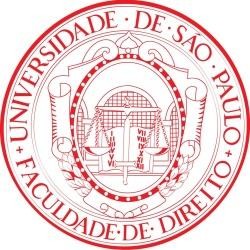 DEPARTAMENTO DE DIREITO ECONÔMICO, FINANCEIRO ETRIBUTÁRIODisciplina:	TRIBUTAÇÃO DA ECONOMIA DIGITAL (DEF 0334)Professor:	Paulo Victor Vieira da RochaLocal:	EADHorário:	Segundas-feiras, das 21:40h às 22:25h e das 22:30h às 23:15hDAS AVALIAÇÕESAs avaliações desta disciplina optativa se dividem em duas, a saber: (i) simulação de grupo (até 5 pontos na média final) e (ii) avaliação oficial da faculdade (até 5 pontos na média final).Da SimulaçãoA simulação compreenderá duas etapas: apresentação do grupo (até 2,5 pontos na média) e entrega de parecer (até 2,5 pontos na média).Dos GruposO ambiente das atividades está dividido em dois grupos “Sala 01” e “Sala 02”, com7 grupos em cada uma delas. Cada grupo contém 10 integrantes, que deverão se organizar conforme a tabela de Excel disponível no link do drive (ver “Nova Divisão dos Grupos”).Antes das atividades ocorrerem um dos casos deverá ser estudado por cada grupo. Eles serão extraídos do Poder Judiciário e terão como tema disputas envolvendo o fisco e o contribuinte em matéria de tributação da economia digital. Os grupos deverão estudar o caso correspondente na tabela do Excel (ver “Divisão dos Grupos”).Da Preparação para a SimulaçãoDurante o estudo, o grupo deverá selecionar, ou mesmo criar, os argumentos do fisco e do contribuinte no caso concreto, para ter de eventualmente defender em sala um dos posicionamentos. Isso porque, também existe a possibilidade do grupo ter que se apresentar com “julgadores” ao invés de uma das partes Assim, se o grupo 01 e 02 interagem como representantes do Fisco ou Contribuinte, os demais grupos da sala estarão na figura de juizes. Em outras palavras, cada um dos demais grupos terá um tempo para que o relator apresente o placar de votação após a interação das partes do caso, anunciando o placar de votação e a(s) divergência(s), quando houverem. O grupo vencedor obterá pontuação extra na atividade.A dinâmica contará de meia hora de participação, assim definida: 10 minutos para as alegações do grupo do Fisco, 10 minutos para o grupo do contribuinte e 9 minutos para os relatores dos grupos julgadores. Nesse sentido, o grupo do fisco e contribuinte terão a exposição de 2 apresentadores que ocuparão 7 minutos de fala cada um. E o grupo dos juízes terão que declarar o placar de votação de acordo com discussão no whatsApp, cada um expondo por meio de relator o placar e as divergências em 2 minutos de fala.Ao menos um integrante do grupo será sorteado para falar no dia da apresentação, e os outros poderão ser escolhidos previamente pelo grupo na réplica (o apresentador que realizar réplica recebe ponto extra). Caso essa escolha não seja feita, estes também serão sorteados. O integrante escolhido pelo professor, mas que rejeitar apresentar, perderá sua pontuação no quesito apresentação, sem retaliações ao grupo. Novo sorteio será realizado até ser possível a identificação do apresentador. Para verificar melhor como será desenvolvida a atividade, observe o esquema abaixo que será replicado dupla a dupla:Exemplo:Sala 01: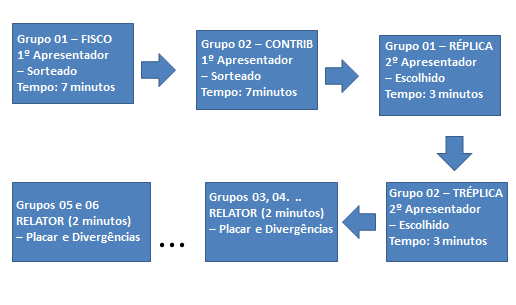 Após a apresentação, cada grupo terá uma semana para escrever um parecer sobre seus argumentos. Esse trabalho não deverá exceder 10 páginas.SínteseA cada encontro de simulação os alunos deverão estudar um caso previamente definido na tabela (caso 1, 2 ou 3).Além disso, preparar argumentos que foquem no direito material do caso para a apresentação, uma vez que o grupo será escolhido para atuar como Fisco, Contribuinte ou Poder Judiciário.Nesse sentido, os integrantes dos grupos deverão estar preparados para eventual sorteio, o que implica perda de nota do integrante sorteado que não aceitar apresentar.Escolherem previamente os outros apresentadores entre o grupo, pois caso contrário eles também serão sorteados.Realizarem um parecer enquanto trabalho escrito para entrega em uma semana após a apresentação no e-mail do auxiliar (gabrielk@usp.br).Realizarem durante a discussão dos colegas, comunicação via Whats para realização de Voto, com Relator escolhido pelo Grupo para apresentar o placar e as divergências quando houverem. Da ProvaDe acordo com o calendário da faculdade será definido o dia para a realização da prova oficial. Ela conterá um caso prático que será problematizado e os alunos terão um prazo a ser definido, para entregar as respostas com livre consulta, observado o limite de no máximo 4 laudas (2 páginas) para as respostas. Esta avaliação terá peso 5 na média final. Por fim, estamos à disposição para quaisquer dúvidas. Abraços.